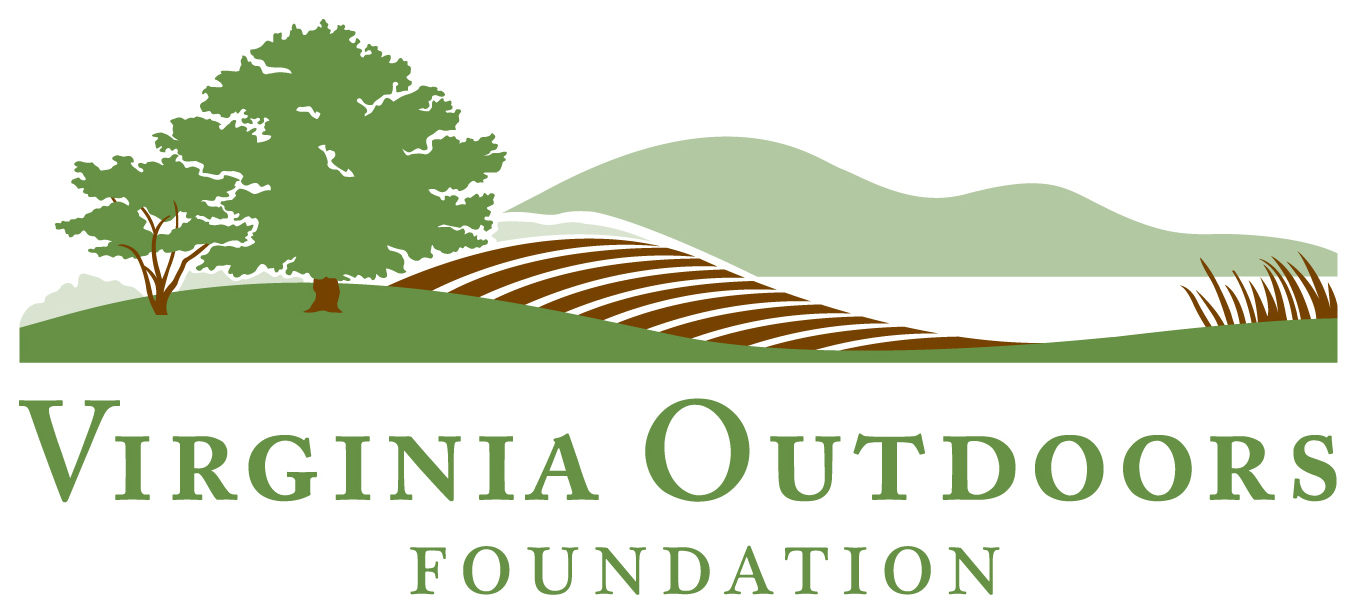 Preservation Trust Fund- Easement Assistance Application General Information (Each owner, entity, and entity member/s must submit tax forms and provide contact information on Page 4)  Main contact for Property: ________________________________________________________________County _______________________________________ 	Number of Acres _________________Address ______________________________________	Phone _____________________________               ______________________________________	Email _____________________________Name of Trust, LLC or other entity, if applicable __________________________________________________Please submit entity tax forms and provide member contact information on Page 41) Is the property a family-owned or family operated farm or forest?                   Yes            No2) List crops, livestock, and/or farm or forest products produced, and list acreage devoted to each.____________________________________________________________________________________________________________________________________________________________________________________3) Describe family’s involvement in farm or forestland operation (family employment full/part-time, etc.). ____________________________________________________________________________________________________________________________________________________________________________________4) Length of family ownership_______________Return the following documents to the Virginia Outdoors Foundation at: PO Box 85073, PMB 38979, Richmond, VA 23285-5073.    Copies of IRS tax returns (Pages 1 & 2 for the most recent two years available for each owner/entity and for each entity member if applicable).   Completed Application   Non-Filer Affidavit (Page 5), if applicableOwner’s signature ______________________________________	 Date: ________________________Estimate Your Easement ExpensesLandowner: ___________________________________ County: ______________________ Acres: _______Estimate your total costs in the space provided below. Discuss the price of the BDR preparation fee with your Senior Conservation Specialist. You may ask for additional funds if you provide a written estimate from your attorney and/or appraiser. Example:							Your Request:Legal:     	    $3,000                      Appraisal:         $4,500           VOF Proc. fee:  $1,500        VOF BDR Fee:   $3,500Total Request:  $12,500       Legal:                       ___________________Appraisal:                ___________________VOF Proc. fee:         ___________________VOF BDR Fee:          ___________________Total Request:         ___________________Financial Need InformationPlease use the space below or attach a separate note to describe the reason for additional funds, i.e., large parcel, complicated legal description, etc. You can also use this space to describe financial need factors that may not be revealed by the federal tax forms. ________________________________________________________________________________________________________________________________________________________________________________________________________________________________________________________________________________________________________________________________________________________________________________________________________________________________________________________________________________________________________________________________________________________________________________________________________________________________________________________________________________________________________________________________________________________________________________________________________________________________________________________________________________________________________________________________________________________________________________________________________________________________________________________________________________________________________________________________________________________________________________________________________________________________________________Please provide contact information for all owners, entity (if applicable), and entity members (if applicable)Name/s: ___________________________________________________________________________Address ______________________________________	Phone ____________________________              ______________________________________	Email _____________________________Name/s: ___________________________________________________________________________Address ______________________________________	Phone _____________________________              ______________________________________	Email _____________________________Name/s: ___________________________________________________________________________Address ______________________________________	Phone _____________________________              ______________________________________	Email _____________________________Name/s: ___________________________________________________________________________Address ______________________________________	Phone _____________________________              ______________________________________	Email _____________________________Name/s: ___________________________________________________________________________Address ______________________________________	Phone _____________________________              ______________________________________	Email _____________________________Name/s: ___________________________________________________________________________Address ______________________________________	Phone _____________________________              ______________________________________	Email _____________________________ANNUAL INCOMEAverage AwardAvailable for VOF feesAvailable for landowner legal and appraisal costs1Up to $70,000$14,000Up to $5,000; covers 100% $6,500-$10,000; 100% cost share2$71,000 – $85,000$10,500Up to $5,000; covers 100%$5,500-$7,500; 75% cost share 3$86,000 – 105,000$2,250-$3,000100% of Processing fee;50% of BDR fee up to $3,500$0Affidavit for Non-Filers   Landowners who do not meet the IRS requirements for filing federal returns must complete and submit this affidavit to substantiate financial need.   AffidavitCommonwealth of Virginia 
County of ________________ 
Before me, the undersigned Notary, _______________________________  [name of Notary before whom affidavit is sworn], on this _________________  [day of month] day of _________________  [month], 20____, personally appeared ____________________  [name of affiant], known to me to be a credible person and of lawful age, who being by me first duly sworn, on ________  [his or her] oath, deposes and states as follows that:  

1. _______________________________________ [name of applicant(s)] [has or have] made application to the Virginia Outdoors Foundation for open-space land preservation trust fund assistance pursuant to Virginia Code Section 10.1-1801.1 in order to convey an open-space easement to the Virginia Outdoors Foundation; 2. Such applicant(s) [has or have] insufficient income to have been required to file a federal or state income tax return for the years ________, _________ and ___________; and3. Such applicant(s) [has or have] a financial need for such assistance in order to make such conveyance of the open-space easement. __________________________________ 
[signature of affiant] 

__________________________________ 
[printed name of affiant] 

Subscribed and sworn to before me, this _________________ [day of month] day of _________________ [month], 20_____. 

___________________________________Notary Public          My commission expires: ______________________(SEAL)			          Registration No.  ____________________________